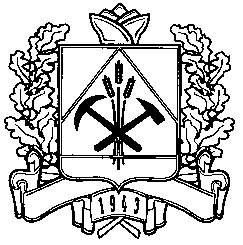 ДЕПАРТАМЕНТ ПРИРОДНЫХ РЕСУРСОВ И ЭКОЛОГИИКемеровской областиПРИКАЗ_______________ № ___г. КемеровоО внесении изменений в приказ департамента природных ресурсов и экологии Кемеровской области от 25.06.2012 № 114 «Об утверждении административного регламента предоставления департаментом природных ресурсов и экологии Кемеровской области государственной услуги «Организация и проведение государственной экологической экспертизы объектов регионального уровня на территории Кемеровской области»П р и к а з ы в а ю:Внести в административный регламент предоставления департаментом природных ресурсов и экологии Кемеровской области государственной услуги «Организация и проведение государственной экологической экспертизы объектов регионального уровня на территории Кемеровской области», утвержденный приказом департамента природных ресурсов и экологии Кемеровской области от 25.06.2012 № 114 (в редакции приказов департамента природных ресурсов и экологии Кемеровской области от 22.10.2012 № 176, от 16.07.2015 № 132, от 30.05.2017 № 129, от 27.12.2017 № 357, от 16.04.2018 № 70, от 27.07.2018 № 142, от 16.01.2020 № 2), следующие изменения:Подразделы 1.3.1 – 1.3.2 изложить в следующей редакции:«1.3.1. Информация о порядке осуществления государственной услуги предоставляется:в отделе охраны окружающей среды и экологической экспертизы департамента, предоставляющем государственную услугу непосредственно либо с использованием средств почтовой, телефонной связи, электронного информирования;в многофункциональных центрах предоставления государственных и муниципальных услуг Кемеровской области (далее - МФЦ).1.3.2. Справочная информация о местонахождении, графике работы, контактных телефонах департамента, адресе электронной почты департамента размещена в информационно-телекоммуникационной сети «Интернет» на официальном сайте департамента (www.kuzbasseco.ru), в информационном Интернет-портале органов государственной власти Кемеровской области (www.kemobl.ru), в федеральной государственной информационной системе «Федеральный реестр государственных и муниципальных услуг (функций)», на Едином портале государственных и муниципальных услуг (функций) (www.gosuslugi.ru).Справочная информация о местонахождении, графике работы, контактных телефонах МФЦ, адресе электронной почты МФЦ размещена на официальном сайте МФЦ.».Подраздел 2.2.2 изложить в следующей редакции:«2.2.2. В процессе предоставления государственной услуги департамент осуществляет взаимодействие с федеральными исполнительными органами государственной власти, с исполнительными органами государственной власти Кемеровской области, с администрациями муниципальных образований Кемеровской области, МФЦ.».В пункте «б» подраздела 2.6.2 слова «на землях» заменить словами «в границах».В подпункте «а» подраздела 2.7.1 слова «органов федерального надзора и контроля,» исключить.В абзаце 2 раздела 2.11 слова «на 2017 – 2020 годы» исключить.Приложение 1 к административному регламенту предоставления департаментом природных ресурсов и экологии Кемеровской области государственной услуги «Организация и проведение государственной экологической экспертизы объектов регионального уровня на территории Кемеровской области» исключить.2.	Обеспечить размещение настоящего приказа на сайте «Электронный бюллетень Правительства Кемеровской области - Кузбасса» и на официальном сайте департамента природных ресурсов и экологии Кемеровской области.3.	Контроль за исполнением настоящего приказа оставляю за собой.Начальник департамента			                                     С.В. Высоцкий